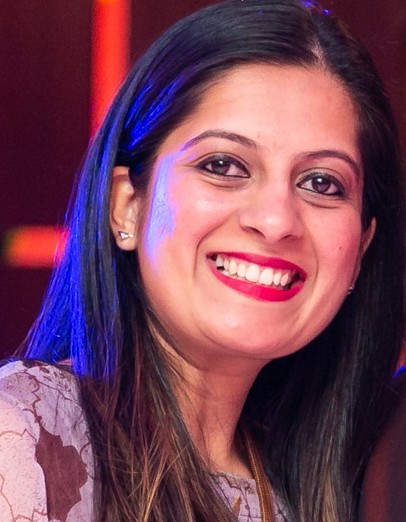 CORE COMPETENCIESTalent Acquisition HR Generalist Employee Induction Training and AnalysisMIS and Database Management Salary and wages management.Policy implementation and management Employee Grievance Handling, Employee Welfare and Employee RelationsPolicy Management/ Updating/modification/correction / ImplementationWORK EXPERIENCEHR Manager , DUBAI & SHARJAHINSURANCE BROKERS | FEB 2016 TILL FEB 2020Responsible for Recruitments, HR Administration, monthly WPS, employeeEngagement activities for 110 staff of the organization along with a team of one HR executive.Handled Entire Gamut of Recruitment Cyclestarting from screening, validating CVs, and interviewing and placing personnel in quick turnaround time.Performance ManagementAll over Visa and renewal process of the staff in coordination with the PROSkills and product training initiatives Training & Induction for new joinees Policy implementation and management WPS on monthly basisAttendance managementEmployee grievance handling at all levels Handling two branches of the organization (Dubai and Sharjah)Increment process and finalizations Leave Calculations and SettlementsDeputy HR Manager , INDIASUNDYOTA NUMANDIS PHARMACEUTICALS PVT LTD | DEC 2019 TILL DEC 2015Handling a team of two people responsible for Recruitment and HR Administration activities respectively.Handled Entire Gamut of Recruitment Cycle starting from screening, validating CVs, and interviewing and placing personnel in quick turnaround time.Performance Management Salary NegotiationsOD initiatives Training & InductionPolicy implementation and management ConfirmationsExecutive HR , INDIAINTELLICON PVT LTD | MAY 2008 TILL DEC 2009Centralized HR activities taken care for Pan India Handling complete ISO process compliance for HR departmentRole in actually conducting induction sessions for every new joinee & taking care of their training evaluation & feedbackManpower planning including key replacements, recruitment targets , package negotiations Building relationships with consultants & their terms/contractsRole in HR engagement activities, welfare activities / partiesRole in HR policy formulation, updating processes Joining formalities incl. documentations, visiting cards, mobile, Handsets, etcRole in employee counselling (grievance handling) for junior positionsACADEMIC HISTORY- Diploma in Human Resource (Professional Course) from Ahmedabad Management AssociationBachelor in Commerce from Gujarat UniversityHSC Passed with distinction from Gujarat UniversitySSC Passed with distinction from Gujarat UniversityACHIEVEMENTSPromoted to Senior Consultant from Jan, 07 with a team of 3 Consultants in Career Avenues.Identified for achieving the sales target every month constantly in Career Avenues.Was the only person taking care of Pan India requirements for the Clients in Career Avenues.Awarded Performance of the Year Award in Intellicon among Top 10 Employees 2008 -09Promoted as Deputy Manager HR in Sundyota  Numandis in the year 2013Promoted as a Leader and provided an executive in Cosmos Insurance Brokers in the year 2018Senior Consultant , INDIACAREER AVENUES PVT LTD | NOV 2005 TILL AUG 2007Devise Strategic and Systematic Recruitment Plan to meet the organization’s manpower requirements in a cost effective manner within a given time frame and achieve targets set.Formulating recruitment strategies, processes, procedures, systems and programs.Interact with functional heads to develop correct profiles and job descriptions for various positions at all levels.Managing salary negotiations with the candidates and preparing candidate’s offer packages.Outbound call centre Executive , DUBAIGULF NEWS | TEMPORARY - 3 MONTHSEXTRA CURRICULAR ACTIVITIESFreelance Mock Interview session for SRPEC College for B. tech students , INDIATraining provided on soft skills to B.tech Students at SRPEC College , INDIA- Participated AMA speakers forum and won 2nd Prize for Ex-TempoOutbound calls to all Royal customers of Gulf News (Media and property section)Promoting and presenting the offers and procedures to customers for redemption of offers. Completing the sales orders and achieving targetsQuery handling of the customers and convincing them for regularly participation in different offers